АДМИНИСТРАЦИЯ   ВЕСЬЕГОНСКОГО РАЙОНАТВЕРСКОЙ  ОБЛАСТИП О С Т А Н О В Л Е Н И Ег. Весьегонск30.12.2016                                                                                                                               № 492п о с т а н о в л я ю:1. Внести в  муниципальную программу муниципального образования Тверской области «Весьегонский район» «Совершенствование муниципального управления в Весьегонском районе»  на 2016-2018 годы, утвержденную постановлением администрации Весьегонского района от 31.12.2015 № 549, следующие изменения:1.1. В Паспорте программы раздел «Объем и источники финансирования муниципальной программы по годам ее реализации в разрезе подпрограмм» изложить в следующей редакции:1.2. Приложение 1 к муниципальной программе муниципального образования Тверской области «Весьегонский район» «Совершенствование муниципального управления в Весьегонском районе»  на 2016-2018 годы изложить в новой редакции (прилагается).2. Опубликовать настоящее постановление в газете «Весьегонская жизнь» и разместить на официальном сайте муниципального образования Тверской области «Весьегонский район» в информационно-коммуникационной сети Интернет.3. Настоящее постановление вступает в силу  со дня его принятия.4. Контроль за выполнением настоящего постановления возложить на управляющего делами аппарата главы администрации района Лисенкова С.В.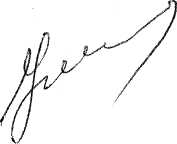  Глава администрации района                                          И.И. УгнивенкоО внесении изменений в постановление администрации Весьегонского района  от 31.12.2015 № 549Объемы и источники финансирования муниципальной программы по годам ее реализации  в разрезе подпрограммОбщий объем финансирования муниципальной программы на 2016 – 2018 годы -   59 956 957,90   руб., в том числе:за счет средств местного бюджета – 59 569 057,90 руб. по годам ее реализации:2016 год -    21 743 271,90 руб.Подпрограмма 1 -  744 560 руб.Подпрограмма 2  - 448 316 руб.Подпрограмма 3  - 66 000 руб.Подпрограмма 4 – 0 руб.Подпрограмма 5 – 0 руб. Подпрограмма 6 – 1900 руб.Обеспечивающая подпрограмма  20 482 495,90 руб.2017 год –   19 080 474 руб.Подпрограмма 1 -  602 217 руб.Подпрограмма 2  - 377 300 руб.Подпрограмма 3  - 132 000 руб.Подпрограмма 4 – 50 000 руб.Подпрограмма 5 – 0 руб.Обеспечивающая подпрограмма  17 968 957 руб.2018 год -    19 133 212 руб.Подпрограмма 1 -  602 455 руб.Подпрограмма 2  - 391 800 руб.Подпрограмма 3  - 132 000 руб.Подпрограмма 4 – 0 руб.Подпрограмма 5 – 0 руб.Обеспечивающая подпрограмма  18 006 957 руб.